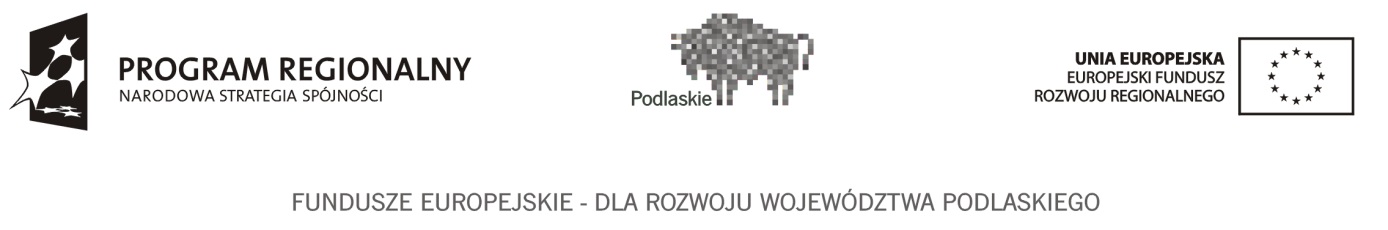 Dotyczy projektu nr WND-RPPD.06.02.00-20-003/14 pn. ,,Rozbudowa Szpitala Powiatowego w Sejnach w celu podniesienia standardu świadczonych usług” realizowanego w ramach Umowy 
nr UDA-RPPD.06.02.00-20-003/14-00 z dnia 18 czerwca 2014 r.Samodzielny PublicznyZakład Opieki Zdrowotnej w Sejnachul. Dr Edwarda Rittlera 216-500 SejnyZnak sprawy: 05/ZP/2015WYJAŚNIENIA I ZMIANY TREŚCI SIWZna dostawę sprzętu medycznegoSejny, dnia 27 lipca 2015 r.Zamawiający, działając na podstawie art. 38 ust. 2 i 4 ustawy z dnia 29 stycznia 2004 r. Prawo    Zamówień publicznych (t. jedn.: Dz. U. z 2013 r. poz. 907 ze zm.), przedstawia niniejszym wyjaśnienia dotyczące zgłoszonych w postępowaniu zapytań i wątpliwości oraz wprowadza następujące zmiany treści Specyfikacji Istotnych Warunków Zamówienia:Dotyczy punktu 48 Załącznika nr 2b do SIWZCzy Zamawiający zgodzi się na zastosowanie 1 monitora o przekątnej , zapewniającego te same funkcjonalności co wymagane 2 monitory?Odpowiedź: Zamawiający nie wyraża zgody. Zamawiający dopuszcza zaoferowanie jednego monitora gdy jego przekątna wynosi min.  i spełnia on pozostałe wymogi SIWZ.2. Dotyczy punktu 49 Załącznika nr 2b do SIWZZ uwagi na fakt, że monitory przeznaczone do ramion C są monitorami medycznymi i muszą gwarantować obraz na najwyższym możliwym poziomie, czy Zamawiający będzie wymagał luminancji na poziomie min. 500cd/m2? Wyjaśniamy, że luminancją na poziomie 300cd/m2 charakteryzują się monitory komercyjne, niedostosowane jakością do pracy w warunkach bloku operacyjnego. Podniesienie tego parametru przez Zamawiającego będzie wymagało od oferentów zaoferowania produktów wyższej klasy. Odpowiedź: Zamawiający dopuszcza, ale nie wymaga.3. dotyczy punktu 25-31 Załącznika nr 2b do SIWZZamawiający wymaga mocy lampy min. 15kW. Pozostałe parametry wskazują na znacznie niższą wartość mocy generatora według normy IEC60601-2-54Chcielibyśmy również zwrócić uwagę na fakt, że aparaty o mocach o tak dużych wartościach jak opisane przez zamawiającego 15kW wymagają wirującej anody oraz dodatkowego chłodzenia, o których zamawiający nie wspomina w specyfikacji, wymagając pojemności cieplnej anody oraz kołpaka odpowiednio min. 50 i 1200kHU, gdzie aparaty wiodących producentów przy porównywalnej mocy lampy stosują lampy z wirującą anodą oraz dodatkowe chłodzenie dające pojemność cieplną odpowiednio nawet 80 i 5000kHU. Zamawiający wymagając takiej mocy bez dodatkowych systemów wspomagających chłodzenie godzi się na szybsze zużycie aparatu i znacznie wyższe koszty jego serwisowania po zakończeniu gwarancji. Pragniemy nadmienić, że aparaty o mocy rzędu 15kW przeznaczone są do zabiegów kardiologicznych, kardiochirurgicznych oraz naczyniowych. Aparaty do zabiegów ortopedycznych, neurochirurgicznych, gastroenterologicznych oraz urologicznych wymagają aparatu o znacznie niższej mocy rzędu 2kW, co łączy się ze znacznie niższym kosztem zakupu i serwisowania. Prosimy zatem o dopuszczenie aparatu o wymienionych poniżej parametrach, przeznaczonego do zabiegów ortopedycznych, neurochirurgicznych, gastroenterologicznych oraz urologicznych. Moc lampy według IEC-60601-2-54  - 2kW
Zakres napięć fluoroskopii i radiografii – 40 – 110kVMaksymalny prąd dla fluoroskopii pulsacyjnej – 10mAMaksymalna częstość impulsów fluoroskopii pulsacyjnej – 25 imp/sMaksymalny prąd dla radiografii cyfrowej – 20mAMaksymalna wartość mAs dla radiografii klasycznej – 100mAsPojemność cieplna anody – 50kHUPojemność cieplna kołpaka – 1140kHUOdpowiedź: Zamawiający nie wyraża zgody.4. Prosimy o potwierdzenie, czy zamawiający przy określeniu mocy generatora będzie wymagał powołania się na normę IEC-60601-2-54. W przypadku odpowiedzi negatywnej, prosimy o podanie jaką normą będzie kierował się zamawiający.Odpowiedź: Zgodnie z SIWZ, Zamawiający oczekuje podania maksymalnej mocy generatora deklarowanej przez producenta urządzenia.5. Zwracamy się z prośbą o wydłużenie terminu wykonania zamówienia do 7 tygodni, od daty podpisania umowy. Określony przez Zamawiającego termin może okazać się niewystarczający. Należy wziąć pod uwagę, że aparat RTG z ramieniem C, jako specjalistyczny sprzęt rentgenodiagnostyczny, produkowany jest przez producenta zagranicznego zgodnie z konfiguracją określoną przez przyszłego Użytkownika, a więc pod konkretne zamówienie. Realizacja dostawy nie może nastąpić wcześniej niż po wyborze oferty  i podpisaniu umowy, a więc termin ten może być niewystarczający. W przypadku nieusprawiedliwionego opóźnienia w wykonaniu przedmiotu umowy Wykonawcy grożą kary umowne.W związku z powyższym, bardzo prosimy o wyrażenie zgody na termin realizacji do 7 tygodni od daty podpisania umowy.Odpowiedź: Zamawiający nie wyraża zgody.6. Dotyczy ust. 10 § 9 projektu  Umowy Zwracamy się z prośbą o wydłużenie czasu na usuniecie awarii poprzez wyodrębnienie czasu naprawy bez wymiany części zamiennych i z wymianą części zamiennych oraz uwzględnienie dni roboczych .Proponujemy termin naprawy do 5 dni roboczych (bez wymiany części) i do 7 dni roboczych                 (w przypadku wymiany sprowadzanych części zamiennych z zagranicy), liczony od momentu przystąpienia do naprawy.Wyjaśniamy, że czas naprawy, zależny jest od rodzaju uszkodzenia. W przypadku drobnych uszkodzeń, taka naprawa może potrwać kilka godzin. Natomiast w przypadku skomplikowanego uszkodzenia nieco dłużej, jak również w przypadku takiego, które np. wymaga wymiany podzespołu na nowy. Wtedy czas takiej naprawy wydłuża się o termin sprowadzenia danej części    z zagranicy, a więc o czas transportu i może wynieść od 7-10 dni roboczych.W związku z powyższym, prosimy o wyrażenie zgody na tak niewielką modyfikację w/w punktu poprzez zaakceptowanie poniższego zapisu:Odpowiedź: Zamawiający nie wyraża zgody.7. Dotyczy ust. 4b § 9 projektu  Umowy W nawiązaniu do w/w pkt,  zwracamy się z prośbą  o wyrażenie zgody na wykonanie                           1 bezpłatnego przeglądu gwarancyjnego  w ciągu roku? Zgodnie  z zaleceniami Producenta, wystarczający jest 1 przegląd aparatu w ciągu roku (który jest oferowany w ramach udzielonej gwarancji oraz ceny za przedmiot zamówienia) .Odpowiedź: Zamawiający nie wyraża zgody.8. Dotyczy  ust.9,10,14a i 14b § 9 projektu  UmowyZwracamy się z prośbą o uwzględnienie w dniach roboczych zapisu  od pn - pt (w wyłączeniem dni ustawowo wolnych od pracy).Wyjaśniamy, iż serwis Wykonawcy pracuje od poniedziałku do piątku (z wyłączeniem dni ustawowo wolnych od pracy) w określonych godzinach, dlatego też prosimy o zaakceptowanie powyższej propozycji.Odpowiedź: Zamawiający nie wyraża zgody.9. W nawiązaniu do ust. 13 § 9 projektu  Umowy, zwracamy się z prośbą o niewielką modyfikację następująco:„Wykonawca zobowiązuje się świadczyć przez okres 10 lat od daty zakończenia dostawy odpłatny serwis pogwarancyjny z dostępnością wszystkich  części zamiennych do przedmiotu  zamówienia”Odpowiedź: Zamawiający nie wyraża zgody.10. W nawiązaniu do ust.1f § 7 projektu Umowy, zwracamy się z prośbą o obniżenie kar umownych do wysokości 0,2% wartości wynagrodzenia brutto (w przypadku niewywiązania się zapisów w § 7 umowy.Wyjaśniamy, że w umowach na dostawy sprzętu medycznego, w przypadkach j. w. powszechnie przyjmowane są kary od 0,1% do max 0,2% wartości brutto przedmiotu umowy.Odpowiedź: Zamawiający nie wyraża zgody.11. Dotyczy ust.13 § 2 projektu UmowyZwracamy się z prośbą o odstąpienie od wymogu dostarczenia urządzenia zastępczego na czas przedłużającej się naprawy (ponad terminy określone przez Zamawiającego).Wyjaśniamy, że przedmiotem zamówienia jest aparat RTG z ramieniem C i w tym przypadku nie ma możliwości dostarczenia aparatu zastępczego, w tak krótkim czasie, gdyż wymaga to przede wszystkim uzyskania pozwolenia Sanepidu na eksploatowanie zastępczego aparatu.Ponadto z dostarczeniem aparatu zastępczego tj. aparatu RTG z ramieniem C  wiąże się szereg czynności związanych z tym procesem. Najpierw należy zdemontować uszkodzony aparat, przygotować ponownie pomieszczenie pod instalację zastępczego sprzętu, zainstalować go, przeprowadzić kalibrację, ale najważniejsze uruchomić aparat. Natomiast uruchomienie zastępczego aparatu RTG z ramieniem, jest możliwe po wcześniejszym uzyskaniu przez Zamawiającego pozwolenia od Sanepidu na uruchomienie i eksploatowanie zastępczego aparatu, co wiążę się z długim okresem oczekiwania, który może wynieść nawet do miesiąca, a w tym czasie można już naprawić uszkodzony system.W związku z powyższym, bardzo prosimy o przychylenie się do naszej prośby, poprzez odstąpienie od wymogu dostarczenia urządzenia zastępczego, jako niezasadnego w przypadku aparatu RTG z ramieniem C.Odpowiedź: Zamawiający  wyraża zgodę.12. W przypadku udzielenia negatywnej odpowiedzi na pytanie nr 11 dotyczy (odstąpienia od wymogu dostarczenia sprzętu zastępczego), prosimy o modyfikację zapisu wg poniższej propozycji:„(…).Wykonawca dostarczy Zamawiającemu po upływie 14 dni na swój koszt i ryzyko sprzęt medyczny  o takich samych lub lepszych parametrach na cały czas trwania naprawy”Odpowiedź: Zgodnie z odpowiedzią na pytanie 11.13. Mając na uwadze tzw. równe traktowanie Stron, a tym samym zabezpieczenie interesów także Wykonawcy, prosimy o określenie kary, dla Zamawiającego, w wysokości, jak dla Wykonawcy, za odstąpienie od umowy przez Strony, z przyczyn leżących po stronie Zamawiającego.Odpowiedź: Zamawiający nie wyraża zgody. dot. części II punktu 15 załącznika nr 2b do SIWZCzy Zamawiający dopuści urządzenie, które nie posiada uchwytu na wzmacniaczu obrazu? Takie rozwiązanie jest znacznie bardziej ergonomiczne, gdyż nie zajmuje dodatkowego miejsca pod stołem operacyjnym i w związku z tym daje większą możliwość obrotu ramienia C.Odpowiedź: Zamawiający nie wyraża zgody.dot. części II punktu 25 załącznika nr 2b do SIWZCzy Zamawiający dopuści urządzenie o mocy generatora 3 kW? Jest to wartość, która umożliwia uzyskanie zdjęć doskonałej jakości.Odpowiedź: Zamawiający nie wyraża zgody.dot. części II punktu 28 załącznika nr 2b do SIWZCzy Zamawiający dopuści urządzenie o maksymalnym prądzie fluoroskopii pulsacyjnej równej 20 mA? Jest to wartość jedynie o 7 mniejsza i nie wpływa na jakość pracy urządzenia.Odpowiedź: Zamawiający dopuszczadot. części II punktu 30 załącznika nr 2b do SIWZCzy Zamawiający dopuści urządzenie o maksymalnym prądzie dla radiografii cyfrowej 20mA?Odpowiedź: Zamawiający nie wyraża zgody. Proponowana wartość różni się pięciokrotnie od wartości wymaganej. dot. części II punktu 31 załącznika nr 2b do SIWZCzy Zamawiający dopuści urządzenie o maksymalnej wartości mAs dla radiografii klasycznej równej 100mAs?Odpowiedź: Zamawiający nie wyraża zgody. dot. części II punktu 67 załącznika nr 2b do SIWZCzy Zamawiający dopuści urządzenie z celownikiem laserowym po stronie lampy urządzenia?Odpowiedź: Zamawiający nie wyraża zgody.Czy zamawiający dopuści wysokiej klasy aparat RTG z ramieniem C ze sterownikiem umożliwiającym sterowanie przez personel ze sterylnego pola funkcjami aparatu takimi jak: parametry ekspozycji, sterowanie przesłonami kolimatora oraz obrót obrazu, bez możliwości zapamiętywania obrazu oraz bez wyboru programów anatomicznych? Oferowany aparat posiada pamięć 250.000 obrazów w związku z czym domyślnie zapamiętuje każdy obraz bez potrzeby dodatkowych poleceń. Proponowane rozwiązanie znacznie ułatwia obsługę aparatu. Ponadto oferowany aparat posiada pełną zaawansowaną automatykę parametrów fluoroskopii dzięki której nie ma potrzeby ustawiania programów anatomicznych. Takie rozwiązanie znacznie ułatwia obsługę aparatu.Odpowiedź: Zamawiający nie wyraża zgody.Czy Zamawiający dopuści wysokiej klasy aparat RTG z ramieniem C z maksymalnym prądem fluoroskopii pulsacyjnej wynoszącym 10 mA? Oferowany aparat posiada opatentowany cyfrowy system poprawy jakości obrazu zmniejszający 7-krotnie dawkę promieniowania dla pacjenta i operatora, który przy bardzo niskim prądzie (mA) oraz czasie ekspozycji pozwala na uzyskanie obrazu bardzo wysokiej jakości.Odpowiedź: Zamawiający nie wyraża zgody.Zwracamy się z prośbą do Zamawiającego o podanie danych dotyczących posiadanego systemu archiwizacji obrazów i danych pacjentów. Udzielenie tej informacji pozwoli na dokładniejsze oszacowanie kosztów wykonania zamówienia.Odpowiedź: Dostawcą systemu PACS jest firma Agfa. Zamawiający oczekuje integracji w zakresie co najmniej archiwizacji obrazów na serwerze PACS. Zwracamy się z prośbą do Zamawiającego o podanie danych dotyczących posiadanych negatoskopów cyfrowych. Udzielenie tej informacji pozwoli na dokładniejsze oszacowanie kosztów wykonania zamówienia.Odpowiedź: Zamawiający posiada negatoskopy ULTRA-VIOL, model DICO 1M 40”Dotyczy Załącznik nr 7  do SIWZ Art.2 punkt 13 i 14.Czy Zamawiający zrezygnuje z wymagania dostarczania sprzętu zastępczego w przypadku przedłużającej się awarii aparatu z ramieniem C? Dostawa rentgenowskiego aparatu zastępczego skutkuje koniecznością wykonania szeregu formalnych procedur (np. projekt osłon stałych, testy specjalistyczne), które w praktyce nie przyśpieszą ale spowolnią okres przywrócenia normalnej pracy. Tym samym wymóg Zamawiającego w odniesieniu do aparatu RTG nie ma uzasadnienia a dodatkowo skutkować będzie wzrostem cen ofert przetargowych bez poprawy funkcjonalności dla Zamawiającego.Odpowiedź: Zamawiający odstępuje od zapisu dla aparatu RTG. Nie wymaga sprzętu zastępczego ze względów formalnych jakie należy spełnić w przypadku konieczności zastosowania sprzętu zastępczego.Dotyczy Załącznik nr 7  do SIWZ Art.2 punkt 20.W jakim zakresie Zamawiający oczekuje integracji z zewnętrznymi (względem dostarczanych urządzeń) systemami przez niego posiadanymi? Jeśli, koszty integracji po stronie urządzeń zewnętrznych ma ponosić Wykonawca prosimy o wskazanie rodzajów tych zewnętrznych systemów np. PACS, RIS itd. oraz o podanie nazw ich dostawców/serwisów. Odpowiedź: Dostawcą systemu PACS jest firma Agfa. Zamawiający oczekuje integracji w zakresie co najmniej archiwizacji obrazów na serwerze PACS. Dotyczy Załącznik nr 2b  do SIWZ punkt 19.Czy należy rozumieć, że Zamawiający, wymagając sterowania funkcjami ze sterownika miał na myśli pilot zdalnego sterowania lub dotykowy, obrotowy  ekran sterujący tj. rozwiązania zapewniające sterowanie funkcjami aparatu z różnych stron urządzenia?Odpowiedź: Zamawiający miał na myśli pilot zdalnego sterowania lub obrotowy ekran sterujący o możliwości obrotu minimum 300 stopni względem osi pionowej.Dotyczy Załącznik nr 2b  do SIWZ punkt 54.Zamawiający oczekuje aby na monitorach był prezentowany równocześnie obraz referencyjny i obraz „żywy” otrzymywany w czasie zabiegu. Tego typu funkcje zwykle stosowane są dla oceny skuteczności działań w np. zabiegach naczyniowych, których wykonywanie umożliwiają  aparaty z ramieniem C o wymaganej mocy. Funkcje te pozwalają  zwiększyć  uniwersalność urządzeń oraz obecny i przyszły zakres ich  zastosowań. Jednak pozostałe punkty Załącznika nie wskazują na funkcje jakich Zamawiający oczekuje w tym zakresie. W związku z powyższym prosimy o potwierdzenie, że aparat nie będzie wykorzystywany do wykonywania nawet prostych czynności w zakresie np. pomiaru i raportowania stanu stenozy czy też odejmowania od siebie obrazów. Jeśli jednak Zamawiający przewiduje  szersze wykorzystania urządzenia w procedurach szpitalnych i wykonywanie (chociażby z uwagi na oszczędność dawki i lepsze wykorzystanie sprzętu)  prostszych badań naczyniowych poza Pracownią CT prosimy o określenie oczekiwanego minimum funkcjonalności w tym zakresie.Odpowiedź: Zamawiający wymaga aby aparat posiadał jedynie minimalne funkcjonalności angiograficzne tj.:- subtrakcja ze swobodnym wyborem maski- śledzenie drogi cewnika- prezentacja obrazu maksymalnego przepływu- pomiar stenozy z możliwością zapisu i wydruku raportu z pomiaruCzy zamawiający dopuści do postępowania przetargowego zasilany z sieci o napięciu 220/230 V, dwugłowicowy automatyczny wstrzykiwacz dedykowany do badań tomografii komputerowej, STELLANT CT D, charakteryzującą się m. in. takimi cechami jak:Automatyczny dwugłowicowy wstrzykiwacz, w skład którego wchodzą m.in.:* podwójna głowica na jezdnym statywie ze zintegrowanym wieszakiem na podawane płyny,przystosowana do prowadzenia badań z podaniem środka kontrastowego (poj. 200 ml) i solifizjologicznej (poj. 200 ml ) * konsola zasilająca* ogrzewacze kontrastu, 2 sztuki (1 szt. ogrzewacz - do montowania na głowicy z kontrastem i 1 szt.ogrzewacz do montażu na głowicy z solą fizjologiczną)* Kolorowy ekran dotykowy na Konsoli Zdalnego SterowaniaAparat zapewnia:1. Wyświetlanie wszystkich parametrów i funkcji aparatu z możliwością dokonywania zmian i ustawień na konsoli zdalnego sterowania.2. Funkcja automatycznego napełniania.3. Funkcja testowania drożności naczyń.4. Możliwość przeprowadzenia iniekcji nie tylko naprzemiennie (sól fizjologiczna lub środekkontrastowy), ale również jednocześnie z obu wkładów (środek cieniujący oraz roztwór solifizjologicznej wstrzykiwane są równocześnie) i możliwość zaprogramowania procentowej wartościtak wstrzykiwanego roztworu (iniekcja symultaniczna kontrastu i soli fizjologicznej, oprogramowanie,,Dual flow"),5. Limit ciśnienia szczytowego 50-325 PSI6. Prędkość przepływu 0,1-10 ml/s,  możliwość regulacji skokiem 0,1 ml/s7. Możliwość zapisania i odtworzenia 32 protokołów po 6 faz każdy (łącznie 192 zapisy)8. Możliwość opóźnienia wlewu 0-900 sekund (programowalna Pauza)9. Możliwość Zastosowania wkładów wypełnionych kontrastem o pojemności 200 ml10. Zabezpieczenie głowicy przed zalaniem systemem uszczelek.11. Możliwość opcjonalnej integracji/sprzężenia wstrzykiwacza z wybranymi tomografami firm m.in.Toshiba (sprzężenie klasy 1), Siemens (klasa 1, 3 lub 4 ), GE (klasa 4), Philips (klasa 1 lub 5).Wstrzykiwacz automatyczny STELLANT CT D to absolutny lider na rynku tego typu strzykawek w Polsce, o czym świadczy liczba około 180 instalacji tego właśnie systemu w okresie ostatnich lat.System ten wykorzystywany jest w badaniach wielorzędowej tomografii komputerowej, w większościośrodków diagnostycznych w Polsce, ku zadowoleniu wszystkich jego Użytkowników.Odpowiedź: Zamawiający dopuszcza. Czy zamawiający będzie wymagał, aby dostarczony dwugłowicowy automatycznywstrzykiwacz dedykowany do badań tomografii komputerowej był zasilany wyłącznie sieciowo?Proponowane rozwiązanie stanowi o tym, że wstrzykiwacz jest zasilany z sieci elektrycznej, za pomocą kabla poprowadzonego w kanałach technicznych Pracowni (kabel nie leży na podłodze Pracowni i prowadzony jest w przystosowanych do tego kanałach). Natomiast zasilanie bateryjne wstrzykiwaczy kontrastu wymaga ciągłego ładowania ich baterii zasilających, w celu przygotowania urządzenia do pracy, co implikuje konieczność ciągłego monitorowania stanu technicznego systemu (pod katem poziomu załadowania baterii). Zasilanie bateryjne (nawet jeśli nie jest używane) może ulec kosztownej awarii (koszty jej usunięcia są dużo wyższe, niż koszty usunięcia awarii systemu z zasilaniem kablowym).Ponadto, każda bateria ma określaną żywotność (ograniczona ilość doładowań), a co za tym idzie, pookreślonym czasie, czy dokonaniu określonej ilości badań i związanych z tym doładowań, baterie takie należy niezwłocznie wymienić, w celu zapewnienia dalszej eksploatacji wstrzykiwacza kontrastu. Zwracamy uwagę, że koszty wymiany baterii są wysokie.Odpowiedź: Zamawiający dopuszcza. Czy - w trosce o dobro publiczne, kierując się poszanowaniem pieniędzy budżetowych -zamawiający będzie wymagał aby dwugłowicowy automatyczny wstrzykiwacz do badań tomografii komputerowej był systemem typu ''otwartego" - tj. urządzeniem zapewniającym możliwość eksploatacji z zastosowaniem autoryzowanego i nie generującego ryzyka utraty udzielonej na system gwarancji sprzętu jednorazowego użytku (materiały przynajmniej dwóch różnych producentów, akceptowane przez producenta urządzenia lub/i jego serwis?Proponowane rozwiązanie (system typu ,,otwartego") umożliwia Zamawiającemu stosowanie zarówno oryginalnych materiałów eksploatacyjnych producenta oferowanego wstrzykiwacza, jak również ich tańszych i w pełni kompatybilnych z urządzeniem, rekomendowanych przez serwis zamienników, co przekładać się może w przyszłości na swobodę Zamawiającego, w zakresie dowolności wyboru dostawców sprzętu jednorazowego użytku i skutkować będzie obniżeniem kosztów badań prowadzonych z wykorzystaniem nabywanego obecnie wstrzykiwacza kontrastu.Eksploatując wstrzykiwacz kontrastu - system typu ,,otwartego" - Zamawiający nie będzie uzależniony od jednego tylko potencjalnie dostawcy materiałów eksploatacyjnych (wkładów jednorazowego użytku produkowanych i oferowanych przez producenta takiego wstrzykiwacza), co umożliwi Zamawiającemu optymalną pod względem ekonomicznym eksploatację zakupionego sprzętu. Koszty eksploatacji strzykawek automatycznych, z wykorzystaniem sprzętu jednorazowego użytku wyłącznie oryginalnego (producenta wstrzykiwacza), nie należą do najniższych.Odpowiedź: Zamawiający dopuszcza. Dot. Załącznika nr 2 a do SIWZ, pkt. I.4W punkcie I.4 Załącznika nr 2a do SIWZ zamawiający wymaga:Czy Zamawiający potwierdza, że wymaga zaoferowania aparatu umożliwiającego rozbudowę softwarową o akwizycję 32 warstw, tj. bez koniczności wymiany na miejscu u Zamawiającego gantry, lampy, detektora, generatora i konsoli operatora?Jednocześnie prosimy o wykreślenie z treści w/w parametru określenia „nienakładających się” i wnosimy o modyfikację brzmienia parametru wymaganego w pkt I.4 w sposób następujący:Odpowiedź: Zamawiający wymaga tomografu komputerowego (CT) umożliwiającego rozbudowę softwarową o akwizycję minimum 32 warstw submilimetrowych w czasie jednego pełnego obrotu układu lampa/detektor w oparciu o zaoferowaną matrycę bez konieczności wymiany gantry, lampy, detektora, generatora i konsoli operatora.Dot. Załącznika 2a do SIWZ, pkt. I.67, 70,87      W punktach I. 67, 70, 87 załącznika nr 2a do SIWZ Zamawiający wymaga:Czy Zamawiający wyjaśni, że wymaga funkcjonalności DICOM?Odpowiedź: Tak, ponieważ ta funkcjonalność używana jest u Zamawiającego.Dot. Załącznika nr 2a do SIWZ, pkt I.113W nawiązaniu do w/w punktu bardzo prosimy o sprecyzowanie zakresu pełnej integracji z systemem radiologicznym, posiadanym przez Zamawiającego oraz podanie nazwy/typu i producenta oprogramowania. Uzyskane informacje są niezbędne do oszacowania kosztów zakupu licencji oraz prac integracyjnych. Zwracamy się z prośbą o uzyskanie oferty na wykonanie powyższych prac i sprzedaż licencji jednakowej dla wszystkich potencjalnych wykonawców i udostępnienie jej na stronie internetowej Zamawiającego.Odpowiedź: Zamawiający wymaga integracji na poziomie minimum: - przyjmowanie zleceń  systemu z szpitalnego RIS – COMARCH
- archiwizacji obrazów na serwerze PACS – AGFA - możliwości podglądu opisu na systemie szpitalnym RIS – COMARCH.Uzyskanie oferty na wykonanie integracji i uzyskanie licencji należy do Wykonawcy.Dot. Pkt VI.1.4 SIWZ W punkcie VI.1.4 SIWZ Zamawiający wymaga dostarczenia: „katalog producenta (importera) lub inny dokument, z którego będzie wynikało, 
że oferowany towar spełnia minimalne parametry określone przez Zamawiającego, charakteryzuje się takimi samymi lub lepszymi parametrami technicznymi, jakościowymi, funkcjonalnymi oraz użytkowymi w odniesieniu do towaru określonego przez Zamawiającego w formularzach parametrów technicznych;”Prosimy o potwierdzenie, że Zamawiający wymaga, że ,,inny dokument musi być dostarczony przez producenta (importera).Odpowiedź: Zamawiający pozostaje przy zapisach SIWZ.Dot. Przeprowadzonej wizji lokalnej dnia 02.07.2015 r. Czy Zamawiający potwierdza informacje uzyskane podczas wizji lokalnej dotyczące zakresu prac budowlanych jakie winien wykonać dostawca aparatu TK? Prace do wykonania w Sali badań TK:- wykonanie projektu osłon radiologicznych,- wykonanie osłon radiologicznych na ścianach,- dostawa i montaż drzwi i okna wglądowego z wkładką PB,- wykończenie ścian,- wykonanie sufitu podwieszonego,- montaż oświetlenia,- montaż klimatyzatora,- wykucie i osadzenie kanałów kablowych w posadzce, - położenie wykładzin,- ułożenie kabla zasilającego na trasie od nowej rozdzielni głównej na długości ok. 50 mb trasą wewnątrz budynku szpitala - wykonanie instalacji oświetlenia ostrzegawczego nad wszystkimi wejściami do pracowni TK.Odpowiedź: Zamawiający wymaga zgodnie z wymaganiami dla pracowni TK:- wykonania projektu osłon radiologicznych,- wykonania osłon radiologicznych na ścianach,- dostawy i montażu drzwi i okna wglądowego z wkładką PB,- wykończenia ścian,- wykonania sufitu podwieszonego z uwzględnieniem dokumentacji o ochronie radiologicznej,- dostawa i montaż oświetlenia,- dostawa i montaż klimatyzatora o mocy dostosowanej do wymogów pracowni TK,- wykucia i osadzenia kanałów kablowych w posadzce, - położenia wykładzin,- ułożenia kabla zasilającego na trasie od nowej rozdzielni głównej na długości ok. 50 mb trasą wewnątrz budynku szpitala dostosowaną do obciążenia 100 KVA,- wykonania instalacji oświetlenia ostrzegawczego nad wszystkimi wejściami do pracowni TK.Pytanie dotyczące pkt 27,  Czy Zamawiający dopuści system TK, którego minimalna wysokość stołu wynosi 58 cm? Pozostanie to bez wpływu na funkcjonalność systemu. Odpowiedź: Zamawiający dopuszcza.Pytanie dotyczące pkt 28,  Czy Zamawiający w trosie o swój najlepiej pojęty interes będzie wymagał bądź wprowadzi dodatkowe kryterium oceny punktu 28, nominalna moc generatora >=50 kW? Taka zmiana zwiększy możliwości diagnostyczne aparatu. Odpowiedź: Podtrzymujemy zapisy SIWZ w zakresie parametru opisanego w pkt.  28. W naszej ocenie na możliwości diagnostyczne systemu wpływa szereg czynników. Podwyższenie tylko jednego z nich – w tym przypadku podniesienie minimalnej wartości wymaganej dla mocy nominalnej generatora do poziomu proponowanego przez Wykonawcę  - w żaden sposób  nie gwarantuje zwiększenia tych możliwości. Jednocześnie Zamawiający wskazuje, że dokonał opisu przedmiotu zamówienia z zachowaniem wszelkiej staranności, według swojej najlepszej wiedzy, z uwzględnieniem  swoich potrzeb, ale  także i możliwości finansowych. Pragniemy wskazać, że o ile obecne brzmienie parametru wymaganego w pkt. 28 umożliwia Pytającemu złożenie ważnej oferty, to podniesienie go mogłoby doprowadzić do ograniczenia konkurencji oraz sytuacji w której złożone w postępowaniu oferty przewyższałyby możliwości finansowe Zamawiającego.Pytanie dotyczące pkt 29,  Czy Zamawiający zaakceptuje zaoferowanie tomografu o zakresie napięcia anodowego 90-140 kV? Nadmierne obniżanie napięcia anodowego wymusza stosowanie wyższych prądów, co przy wyższym współczynniku absorpcji promieniowania niskoenergetycznego przez ciało pacjenta finalnie powoduje wzrost dawki akumulowanej, a nie jej obniżenie. Odpowiedź: Zamawiający nie wyraża zgody na proponowaną modyfikację. Napięcia anodowe na poziomie < 80 kV są bardzo istotne z punktu widzenia klinicznego ze względu na ich wykorzystanie w protokołach diagnostycznych przeznaczonych do badań dzieci. W przypadku badań osób dorosłych wykorzystywane są w diagnostyce osteoporozy czy perfuzji tkanek miękkich. Pytanie dotyczące pkt 31,  Czy Zamawiający w trosce o swój najlepiej pojęty interes będzie wymagał bądź wprowadzi dodatkowe kryterium oceny punktu 31, Rzeczywista pojemność cieplna anody lampy >=5,0 MHU? Taka zmiana zwiększy trwałość lampy rentgenowskiej, a tym samym obniży koszty eksploatacji. Odpowiedź: Nie wyrażamy zgody na proponowaną modyfikację. Zamawiający wskazuje, że dokonał opisu przedmiotu zamówienia z zachowaniem wszelkiej staranności, według swojej najlepszej wiedzy, z uwzględnieniem  swoich potrzeb, ale  także i możliwości finansowych. Pragniemy zauważyć, że o ile obecne brzmienie parametru wymaganego w pkt. 31 umożliwia Pytającemu złożenie ważnej oferty, to podniesienie go mogłoby doprowadzić do ograniczenia konkurencji oraz sytuacji, w której złożone w postępowaniu oferty przewyższałyby możliwości finansowe Zamawiającego. Jednocześnie wskazujemy, że wyższa pojemność cieplna lampy często przekłada się na jej wyższą cenę, co z kolei wpływa na cenę tomografu, a także późniejsze koszty utrzymania i eksploatacji systemu.Pytanie dotyczące pkt 39Czy Zamawiający zaakceptuje zaoferowanie tomografu o liczbie półskanowania równej 2? Pozostanie to bez wpływu na funkcjonalność systemu. Odpowiedź: Podtrzymujemy zapisy SIWZ w tym zakresie.Pytanie dotyczące pkt 42,  Czy Zamawiający zaakceptuje zaoferowanie tomografu o grubości warstwy wynoszącej 0,75 mm? W tomografii 16-rzędowej niezwykle rzadko rekonstruuje się warstwy o grubości poniżej 2 mm, a poniżej 1 mm w zasadzie nie. Tym samym nie ma konieczności  stosowania detektora o grubości rzędów stosowanych w tomografach kardiologicznych. Dodatkowo minimalnie większa grubość warstw poprawia jakość obrazowania (ze względu na lepszy stosunek sygnał/szum), a także obniża finalną dawkę promieniowania. Odpowiedź: Nie wyrażamy zgody na proponowaną modyfikację. W naszej ocenie grubość warstwy akwizycyjnej jest parametrem o istotnym  znaczeniu z punktu widzenia zastosowań klinicznych aparatu, decydującym o wartościach użytkowych systemu, wpływającym na jakość uzyskiwanych obrazów, a tym samym na zdolności obrazowania i możliwości diagnostyczne (jakość obrazowania jest tym lepsza im cieńsza jest warstwa akwizycyjna, im cieńsze warstwy akwizycyjne, tym lepsza i dokładniejsza jest oparta na nich rekonstrukcja).Pytanie dotyczące pkt 47,  Czy Zamawiający zaakceptuje zaoferowanie tomografu o pozycjach projekcji skanu topograficznego 90° oraz 180°? Pozostanie to bez wpływu na funkcjonalność systemu. Odpowiedź: Zamawiający dopuszcza. Pytanie dotyczące pkt 49,  Czy Zamawiający zaakceptuje zaoferowanie tomografu bez możliwości śledzenia i podglądu topogramu w czasie rzeczywistym oraz możliwości zatrzymania skanowania w trybie topogramu w dowolnym czasie w celu ostatecznego zdefiniowania właściwego zakresu badania i wyeliminowania naświetlania obszaru niezwiązanego z danym badaniem?Odpowiedź: Zamawiający nie dopuszcza zaoferowania tomografu bez funkcjonalności wymaganej zapisami pkt. 49. Funkcjonalność ta umożliwia redukcję dawki promieniowania dla pacjenta, co przekłada się bezpośrednio na jego zdrowie i bezpieczeństwo.Pytanie dotyczące pkt 51,  Czy Zamawiający zaakceptuje zaoferowanie tomografu bez możliwości wykonania skanu spiralnego z gantry pochylonym w całym zakresie?Odpowiedź: Zamawiający nie wyraża zgody. Możliwość pochylania gantry zarówno w trybie aksjalnym, jak i spiralnym jest dla Zamawiającego bardzo istotnym elementem badań diagnostycznych. Wykonywanie badań w trybie spiralnym z pochylanym gantry jest często wykorzystywane w codziennej praktyce – zwłaszcza w badaniach głowy (w tym perfuzyjnych), gdzie możliwość wykonania takiej akwizycji  redukuje ryzyko narażenia gałek ocznych pacjenta na bezpośrednie naświetlanie promieniowaniem,  czy badaniach obszarów ludzkiego ciała, w których występują metaliczne ciała obce (implanty, igły itp.). Pytanie dotyczące pkt 54, 55, 56Podawanie wartości rozdzielczości niskokontrastowej dla różnych wartości średnicy otworów fantomów CATPHAN jest nieporównywalne między oferentami, gdyż każda z firm podawane wartości mierzy w różny sposób. W związku z powyższym czy Zamawiający w zamian punktów 54-56 wprowadzi jeden uniwersalny z wymogiem: Dawka dla rozdzielczości niskokontrastowej 4 mm (określona statystycznie, nie wizualnie) mierzona w polu akwizycyjnym nie mniejszym niż 50 cm, dla fantomu CATPHAN 20 cm, określona dla warstwy 10 mm, podać [mGy]? Odpowiedź: Zamawiający nie wyraża zgody na proponowaną modyfikację. Pytanie dotyczące pkt 4, Czy Zamawiający zaakceptuje zaoferowanie tomografu bez możliwości rozbudowy softwarowej o akwizycji mn. 32 nienakładających się warstw submilimetrowych w czasie jednego pełnego obrotu układu lampa-detektor w oparciu o zaoferowaną matrycę? Odpowiedź: Zgodnie z treścią odpowiedzi na pytanie nr 31 tj. Zamawiający wymaga tomografu komputerowego (CT) umożliwiającego rozbudowę softwarową o akwizycję minimum 32 warstw submilimetrowych w czasie jednego pełnego obrotu układu lampa/detektor w oparciu o zaoferowaną matrycę bez konieczności wymiany gantry, lampy, detektora, generatora i konsoli operatora.Pytanie dotyczące pkt 7, Czy Zamawiający zaakceptuje zaoferowanie tomografu bez modułu do bramkowania sygnałem EKG, kardiomoniotr z niezbędnym wyposażeniem do wykonywania badań TK kardiologicznych, zintegrowany z gantry lub na wózku jezdnym? Odpowiedź: Zamawiający nie zaakceptuje rozwiązania proponowanego przez Wykonawcę, gdyż wiązałoby się to z ograniczeniem możliwości diagnostycznych systemu.Pytanie dotyczące pkt 103, Czy Zamawiający zaakceptuje zaoferowanie tomografu bez pakietu oprogramowania umożliwiającego ocenę stopnia uwapnienia naczyń wieńcowych? Odpowiedź: Zamawiający nie zaakceptuje rozwiązania proponowanego przez Wykonawcę, gdyż wiązałoby się to z ograniczeniem możliwości diagnostycznych systemu.Dyrektor SP ZOZ w SejnachWaldemar KwaterskiLp.Parametry minimalne określone przez ZamawiającegoParametry oferowane/wypełniając tę kolumnę Wykonawca winien odnieść się do wszystkich wymienionych parametrów minimalnych/wpisać wartości oferowane4. Tomograf komputerowy (CT) umożliwiający rozbudowę softwarową o akwizycję minimum 32 nienakładających się warstw submilimetrowych w czasie jednego pełnego obrotu układu lampa/detektor w oparciu o zaoferowaną matrycę. 	Lp.Parametry minimalne określone przez ZamawiającegoParametry oferowane/wypełniając tę kolumnę Wykonawca winien odnieść się do wszystkich wymienionych parametrów minimalnych/wpisać wartości oferowane4. Tomograf komputerowy (CT) umożliwiający rozbudowę softwarową o akwizycję minimum 32 warstw submilimetrowych w czasie jednego pełnego obrotu układu lampa/detektor w oparciu o zaoferowaną matrycę bez konieczności wymiany gantry, lampy, detektora, generatora i konsoli operatora.Lp.Parametry minimalne określone przez ZamawiającegoParametry oferowane/wypełniając tę kolumnę Wykonawca winien odnieść się do wszystkich wymienionych parametrów minimalnych/wpisać wartości oferowane 67.Archiwizacja badań z konsoli operatorskiej na dołączonym robocie w standardzie Obrazowania Cyfrowego i Wymiany Obrazów w Medycynie 3.0, interfejs sieciowy zgodnie z Obrazowaniem Cyfrowym  i Wymianą  Obrazów w Medycynie 3.0 z następującymi klasami serwisowymi: Send/Receive, Basic Print, Qery/Retrieve, Storage Commitment, Worklist.70.Interfejs sieciowy w formacie Obrazowanie Cyfrowe i Wymiana Obrazów w Medycynie 3.0 z następującymi funkcjami:Obrazowanie Cyfrowe i Wymiana Obrazów w Medycynie PrintObrazowanie Cyfrowe i Wymiana Obrazów w Medycynie Storage CommitmentObrazowanie Cyfrowe i Wymiana Obrazów w Medycynie Sent / ReciveObrazowanie Cyfrowe i Wymiana Obrazów w Medycynie Query/Retrieve SCU87.Interfejs sieciowy w formacie obrazowania cyfrowego i wymiany obrazów w medycynie 3.0 z następującymi funkcjami:Obrazowanie Cyfrowe i Wymiana Obrazów w Medycynie PrintObrazowanie Cyfrowe i Wymiana Obrazów w Medycynie Storage CommitmentObrazowanie Cyfrowe i Wymiana Obrazów w Medycynie Sent / ReciveObrazowanie Cyfrowe i Wymiana Obrazów w Medycynie Query/Retrieve SCU